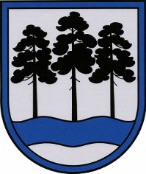 OGRES  NOVADA  PAŠVALDĪBAReģ.Nr.90000024455, Brīvības iela 33, Ogre, Ogres nov., LV-5001tālrunis 65071160, fakss 65071161, e-pasts: ogredome@ogresnovads.lv, www.ogresnovads.lv PAŠVALDĪBAS DOMES SĒDES PROTOKOLA IZRAKSTS24.Par grozījumiem Ogres novada pašvaldības domes 2021. gada 25. februāra lēmumā “Par dalību Kultūras ministrijas izsludinātajā Eiropas kultūras galvaspilsētas nosaukuma piešķiršanas 2027. gadam priekšatlasē” (protokols Nr. 4, 35. §)Ogres novada pašvaldība 2021. gada 25. februārī pieņēma lēmumu “Par dalību Kultūras ministrijas izsludinātajā Eiropas kultūras galvaspilsētas nosaukuma piešķiršanas 2027. gadam priekšatlasē” (turpmāk – Lēmums), atbalstot Ogres novada pašvaldības dalību konkursa “Eiropas kultūras galvaspilsēta 2027” priekšatlasē, piesakot Ogres pilsētu Eiropas kultūras galvaspilsētas nosaukumam.Ar Lēmumu izveidotā projekta vadības grupa līdz 2021. gada 1. jūnijam izstrādāja pieteikumu par Ogres pilsētas izvirzīšanu Eiropas kultūras galvaspilsētas nosaukuma piešķiršanai un citus ar dalību konkursā nepieciešamos dokumentus un līdz 2021. gada 4. jūnijam tos iesniedza Latvijas Republikas Kultūras ministrijai.2021. gada 9. jūnijā Ogres novada pašvaldība saņēma informāciju no Latvijas Republikas Kultūras ministrijas Starptautiskās sadarbības un ES politikas nodaļas par to, ka Ogres pilsētas pieteikuma Eiropas kultūras galvaspilsētas 2027 Latvijas konkursā priekšatlases prezentācija notiks š.g. 30. jūnijā un 7. jūlijā. Saskaņā ar Lēmuma 7. punktu, pieteikuma dokumentu sagatavošanai, darba grupas tehniskajām un administratīvajām izmaksām saistībā ar pieteikuma sagatavošanu un samaksai par darbu darba grupā tiek piešķirts finansējums 20 000,00 euro (divdesmit tūkstoši euro un 00 centi) apmērā, līdzekļus paredzot no Ogres novada pašvaldības budžeta 2021. gadam.Veicot nepieciešamos sagatavošanās darbus, uz šo brīdi neizlietoti ir aptuveni 2000,00 euro (divi tūkstoši euro un 00 centi) no projekta pieteikuma izstrādei apstiprinātā kopējā budžeta. Lai nodrošinātu kvalitatīvu Ogres novada pašvaldības dalību un pieteikuma prezentāciju priekšatlasē, lietderīgi paredzēt šo līdzekļu izlietojumu, lai segtu izdevumus, kas būs saistīti ar sagatavošanos priekšatlasei un pašvaldības pieteikuma priekšatlases prezentāciju.Ņemot vērā augstāk minēto, Latvijas Republikas Kultūras ministrijas 2021. gada 9. jūnija elektronisko pastu “Par prezentācijas norises laiku Eiropas kultūras galvaspilsētas 2027 konkursa priekšatlasē”, noklausoties Ogres novada pašvaldības izpilddirektora vietnieces D.Bārbales ziņojumu,  pamatojoties uz likuma “Par pašvaldībām” 15. panta pirmās daļas 5. punktu, 21. panta pirmās daļas 24. punktu, 41. panta pirmās daļas 2. punktu, 61. panta pirmo, otro un trešo daļu,balsojot: ar 15 balsīm "Par" (Artūrs Mangulis, Dainis Širovs, Dzintra Mozule, Dzirkstīte Žindiga, Edvīns Bartkevičs, Egils Helmanis, Gints Sīviņš, Ilga Vecziediņa, Jānis Iklāvs, Jānis Latišs, Jegors Laptevs, Juris Laizāns, Māris Siliņš, Mārtiņš Leja, Sarmīte Kirhnere), "Pret" – nav, "Atturas" – nav,Ogres novada pašvaldības dome NOLEMJ:Izdarīt Ogres novada pašvaldības domes 2021. gada 25. februāra lēmumā “Par dalību Kultūras ministrijas izsludinātajā Eiropas kultūras galvaspilsētas nosaukuma piešķiršanas 2027. gadam priekšatlasē” (protokols Nr. 4, 35. §) šādus grozījumus:papildināt Lēmuma lemjošās daļas 7. punktu aiz vārdiem “dokumentu sagatavošanai,” ar vārdiem “pieteikuma priekšatlases prezentācijai”;papildināt Lēmuma lemjošo daļu ar 8.5. punktu šādā redakcijā:“8.5. līdz 2021. gada 21. jūnijam sagatavot šī lēmuma 7. punktā minētā finansējuma izdevumu tāmes grozījumus un iesniegt apstiprināšanai Ogres novada pašvaldības izpilddirektoram”.Kontroli par šī lēmuma izpildi uzdot Ogres novada pašvaldības domes priekšsēdētāja vietniekam. (Sēdes vadītāja,domes priekšsēdētāja E.Helmaņa paraksts)Ogrē, Brīvības ielā 33                   Nr.11 2021. gada 17. jūnijā